Уважаемые коллеги!Департамент сообщает, что Федеральное государственное унитарное предприятие "Международное информационное агентство "Россия сегодня" совместно с Федеральной службой по надзору в сфере образования и науки
подготовили инфографику «Школьник может! Что нужно знать о своих правах на ЕГЭ и как действовать» (РИА Новости  "Социальный навигатор» https://ria.ru/abitura_rus/20181022/1531069799.html).Электронная версия информационного плаката размещена на официальном информационном портале единого государственного экзамена в закладке «Плакаты» http://www.ege.edu.ru/ru/main/information_materials/plak/Рекомендуем:- разместить электронную версию инфографики «Школьник может! Что нужно знать о своих правах на ЕГЭ и как действовать» на сайтах образовательных организаций, а также бумажную версию плаката на информационных стендах в образовательных организациях;- использовать информационные материалы при ознакомлении выпускников, родителей (законных  представителей) с Порядком проведения государственной итоговой аттестации по образовательным программам среднего общего образования.40-08-66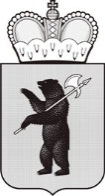 ДЕПАРТАМЕНТ ОБРАЗОВАНИЯЯРОСЛАВСКОЙ ОБЛАСТИСоветская ул., д. . Ярославль, 150000Телефон (4852) 40-18-95Факс (4852) 72-83-81e-mail: http://yarregion.ru/depts/dobrОКПО 00097608, ОГРН 1027600681195,ИНН / КПП 7604037302 / 760401001__________________№______________На №           от           Руководителям органов местного самоуправления, осуществляющих управление в сфере образованияРуководителям государственных образовательных учреждений, подведомственных департаменту образования ЯО,(по списку рассылки)ГОУ ЯО "Центр помощи детям"ГОУ ЯО «Рыбинская общеобразовательная школа», «ГОУ ЯО «Ярославская                                 школа № 16», «ГОУ ЯО «Ярославская                            школа № 21»О материалах для информирования участников ЕГЭС.В. Астафьева